PLEASANTVILLE COMMUNITY SYNAGOGUE 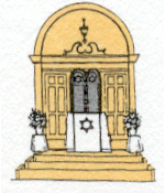 RELIGIOUS SCHOOL REGISTRATION 2016-2017~ Please print clearly or type ~Child's Name _____________________________      Hebrew Name (if known) _____________Address	________________________________ Home Phone # ____________________		________________________________Date of Birth	______________  Gender _____	Grade as of September 2016  ______________School Name __________________________ School District __________________________Sibling 1 Name ___________________________ DOB __________ Gender ____ Grade _____Sibling 2 Name ___________________________ DOB __________ Gender ____ Grade _____ Sibling 3 Name ___________________________ DOB __________ Gender ____ Grade _____ **Please complete one Student Information Form (attached) for each child enrolling in Hebrew SchoolParent 1:  Name ______________________________Cell Phone # ____________________     Email Address _____________________________Work Phone # ___________________   Volunteer to be Class Parent   Volunteer to help at class and school eventsParent 2:   Name _____________________________	 Cell Phone # ____________________     Email Address _____________________________Work Phone # ___________________   Volunteer to be Class Parent   Volunteer to help at class and school eventsEmergency Contact Name: __________________________Relationship _________________	Phone #: _______________________Child(ren)’s Physician:  _______________________ 	Phone #: _______________________Child(ren)’s Dentist: __________________________ 	Phone #: _______________________PLEASANTVILLE COMMUNITY SYNAGOGUE RELIGIOUS SCHOOL STUDENT INFORMATION FORM 2016-2017~ Please print clearly or type ~We strive to create a positive learning experience for all of our students. In order for us toachieve this goal, it is helpful to understand your child’s specific learning style. Please completethis profile and return it with your registration form to the Education Office. In addition, wewelcome the opportunity to meet with you (and your child) to assure the best learningenvironment possible at the PCS Hebrew School. STUDENT’S NAME ______________________GRADE ______DATE COMPLETED ________* Confidential Student Profile *This form will be used for educational planning purposes only. Its contents will be viewed only by your child’s principal, teacher(s), and/or providers of special education services. 1. Does your child have an Individual Education Plan (IEP), 504 Plan, OHD – Other Health Disability Plan, or other educational plan from the public school district?  				□ Yes 		□ No 2. Does your child have a private school-generated education plan providing modifications? 			□ Yes 		□ No   *If yes to questions 1 or 2, please attach a copy of your child’s current educational plan (IEP, 504, or OHD) to this form if desired.3. Does your child receive support services in or out of their school day (special education / resource support, paraprofessional, one-on-one aide, private therapist, private tutor)? 			□ Yes 		□ No If so, provide details:____________________________________________________________________________________________________________________________________________________________________________________________________________________________________ ____________________________________________________________________________ ____________________________________________________________________________ 4. Was a referral for assessment of concerns at school recently made or is one in progress? 			□ Yes 		□ No If yes, please explain: ____________________________________________________________________________ ____________________________________________________________________________ 5. Does your child take medication? If yes, provide names of medication(s) and, if needed during school hours, the times administered. 	□ Yes 		□ No ___________________________________________________________________________6. Does your child have any special needs that would affect his/her choice of seating location? □ Yes 		□ No If yes, please explain:	□ Vision 	□ Speech 	□ Hearing 	□ Distractibility	□ Other: ___________________________________________________7. Are there any chronic or specific health concerns of which we should be aware? (i.e. seizures, asthma, diabetes, migraines, etc.)      □ No 		□ Yes If yes, please identify: ___________________________________________________8. Does your child have allergies to any of the following? If yes, please identify: □ Food  _____________________________________□ Medications  ________________________________□ Animals / Insects   __________________________________□ Other _____________________________________9. Other information regarding your child’s health or education that you would like to share:________________________________________________________________________________________________________________________________________________________ (feel free to add an additional piece of paper for more room in response to any of the questions)10. Please give instructions in the event that you are unavailable in case of an emergency: ________________________________________________________________________________________________________________________________________________________Name and relationship to child of person completing this form:Print name 				Relationship to Child		Signature 